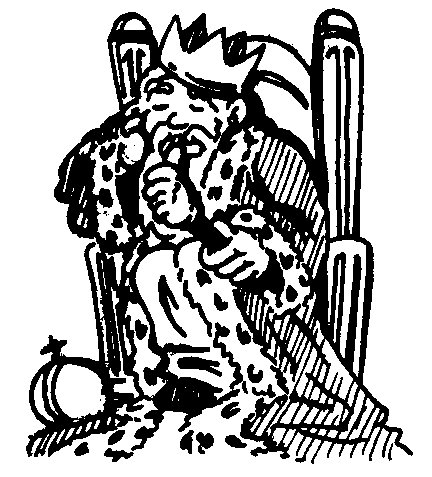  un roiun roi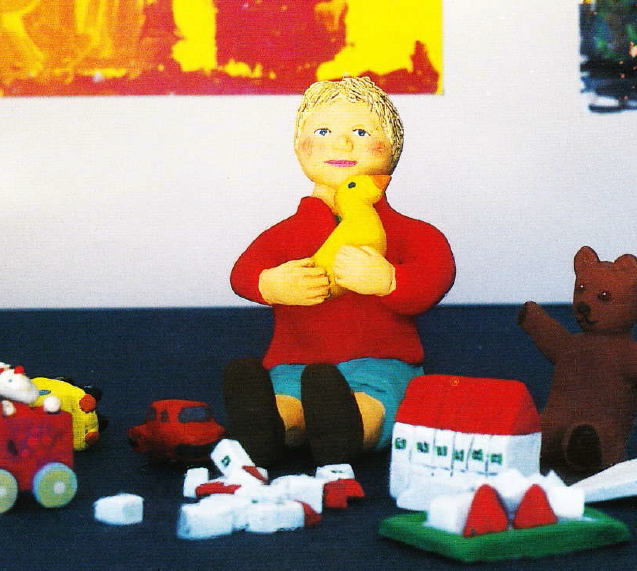 Le garçon est seul.Le garçon est seul.Le garçon est dans la foule.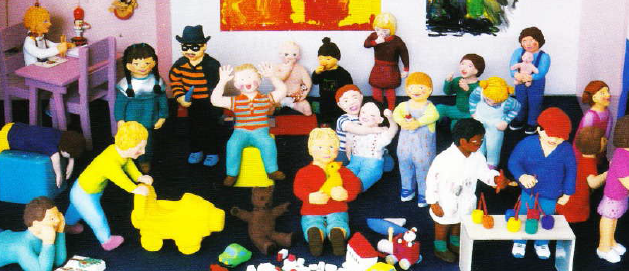 Le garçon est dans la foule.au milieuau milieu